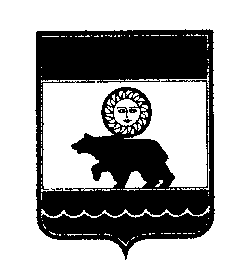 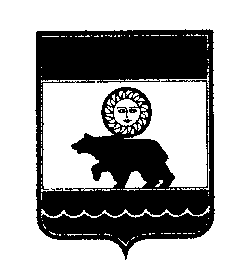 СОВЕТ КОЛПАШЕВСКОГО ГОРОДСКОГО ПОСЕЛЕНИЯ                                                                        РЕШЕНИЕ                                             25 декабря 2019 г.                                             № 46                                           г. Колпашево                                                                                              О внесении изменений в решение Совета Колпашевского городского поселенияот 4 декабря 2018 года № 44 «О бюджете муниципального образования «Колпашевское городское поселение» на 2019 год»Рассмотрев представленный Главой Колпашевского городского поселения проект решения Совета Колпашевского городского поселения о внесении изменений в решение Совета Колпашевского городского поселения от 4 декабря 2018 года № 44 «О бюджете муниципального образования «Колпашевское городское поселение» на 2019 год», руководствуясь статьей 29 Устава муниципального образования «Колпашевское городское поселение», Положением о бюджетном процессе в муниципальном образовании «Колпашевское городское поселение», утвержденным решением Совета Колпашевского городского поселения от 29 февраля 2016 года № 7РЕШИЛ:1. Внести в решение Совета Колпашевского городского поселения от 4 декабря 2018 года № 44 «О бюджете муниципального образования «Колпашевское городское поселение» на 2019 год» следующие изменения:1.1 Пункт 1 изложить в следующей редакции:«1. Утвердить основные характеристики бюджета муниципального образования «Колпашевское городское поселение» (далее –МО «Колпашевское городское поселение») на 2019 год:1) общий объем доходов бюджета МО «Колпашевское городское поселение» в сумме 338 344,2 тыс. рублей, в том числе налоговые и неналоговые доходы в сумме 93 878,3 тыс. рублей, безвозмездные поступления в сумме 244 465,9 тыс. рублей;2) общий объем расходов бюджета МО «Колпашевское городское поселение» в сумме 342 502,3 тыс. рублей;3) дефицит бюджета МО «Колпашевское городское поселение» в сумме 4 158,1 тыс. рублей.». 1.2. Приложение № 3 «Объем межбюджетных трансфертов, получаемых бюджетом МО «Колпашевское городское поселение» из бюджета МО «Колпашевский район» в 2019 году» изложить согласно приложению № 1 к настоящему решению.1.3. Приложение № 4 «Объем бюджетных ассигнований и лимитов бюджетных обязательств муниципального дорожного фонда МО «Колпашевское городское поселение» на 2019 год» изложить согласно приложению № 2 к настоящему решению.1.4. Приложение № 6 «Источники финансирования дефицита бюджета МО «Колпашевское городское поселение» на 2019 год» изложить согласно приложению № 3 к настоящему решению.1.5. Приложение № 7 «Ведомственная структура расходов бюджета МО «Колпашевское городское поселение» на 2019 год» изложить согласно приложению № 4 к настоящему решению.1.6.. Приложение № 13 «Перечень объектов капитального строительства муниципальной собственности и объектов недвижимого имущества, приобретаемых в муниципальную собственность, финансируемых из бюджета МО «Колпашевское городское поселение» на 2019 год» изложить согласно приложению № 5 к настоящему решению.1.7. Приложение № 14 «Уровень софинансирования расходов бюджета МО «Колпашевское городское поселение» на 2019 год» изложить в следующей редакции, согласно приложению № 6 к настоящему решению.2. Настоящее решение вступает в силу с даты официального опубликования.3. Настоящее решение опубликовать в Ведомостях органов местного самоуправления Колпашевского городского поселения и разместить на официальном сайте органов местного самоуправления Колпашевского городского поселения.4. Контроль за исполнением настоящего решения возложить на Главу Колпашевского городского поселения Щукина А.В.Глава Колпашевскогогородского поселения 					          	                                 А.В.ЩукинПредседатель Совета Колпашевского городского поселения                                                                       А.Ф.РыбаловПриложение № 1 к решениюСовета Колпашевскогогородского поселенияот 25.12.2019 № 46 «Приложение № 3 к решениюСовета Колпашевскогогородского поселенияот 04.12.2018 № 44 «О бюджете муниципального образования «Колпашевское городское поселение» на 2019 год»Объем межбюджетных трансфертов, получаемых бюджетом МО «Колпашевское городское поселение» из бюджета МО «Колпашевский район» в 2019 году.»Приложение № 2 к решению Совета Колпашевского городского поселения от 25.12.2019 № 46«Приложение № 4 к решениюСовета Колпашевскогогородского поселенияот 04.12.2018 № 44«О бюджете муниципальногообразования «Колпашевское городское поселение» на 2019 год»Объем бюджетных ассигнований и лимитов бюджетных обязательств муниципального дорожного фонда МО «Колпашевское городское поселение»на 2019 год .»Приложение № 3 к решению Совета Колпашевскогогородского поселенияот 25.12.2019 № 46 «Приложение № 6 к решениюСовета Колпашевскогогородского поселенияот 04.12.2018 № 44«О бюджете муниципальногообразования «Колпашевское городское поселение» на 2019 год»Источники финансирования дефицита бюджета МО «Колпашевское городское поселение» на 2019 год.»Приложение № 4 к решению Совета Колпашевского городского поселения от 25.12.2019 № 46«Приложение № 7 к решениюСовета Колпашевскогогородского поселенияот 04.12.2018 № 44«О бюджете муниципальногообразования «Колпашевское городское поселение» на 2019 год»тыс.рублей.» Приложение № 5 к решению Совета Колпашевскогогородского поселенияот 25.12.2019 № 46«Приложение № 13 к решениюСовета Колпашевскогогородского поселенияот 04.12.2018 № 44«О бюджете муниципальногообразования «Колпашевское городское поселение» на 2019 год»Перечень объектов капитального строительства муниципальной собственности и объектов недвижимого имущества, приобретаемых в муниципальную собственность, финансируемых из бюджета МО «Колпашевское городское поселение»на 2019 год.»Приложение № 6 к решениюСовета Колпашевскогогородского поселенияот 25.12.2019 № 46«Приложение 14 к решениюСовета Колпашевскогогородского поселенияот 04.12.2018 № 44«О бюджете муниципальногообразования «Колпашевское городское поселение» на 2019 год»Уровень софинансирования расходов бюджета МО «Колпашевское городское поселение» на 2019 годтыс. рублей.»Коды бюджетной классификации Российской ФедерацииНаименование доходного источникаСумма, тыс. рублейКоды бюджетной классификации Российской ФедерацииНаименование доходного источникаСумма, тыс. рублей000 2 02 00000 00 0000 000БЕЗВОЗМЕЗДНЫЕ ПОСТУПЛЕНИЯ ОТ ДРУГИХ БЮДЖЕТОВ БЮДЖЕТНОЙ СИСТЕМЫ РОССИЙСКОЙ ФЕДЕРАЦИИ244 182,7000 2 02 10000 00 0000 150ДОТАЦИИ БЮДЖЕТАМ БЮДЖЕТНОЙ СИСТЕМЫ РОССИЙСКОЙ ФЕДЕРАЦИИ45 628,4901 2 02 15001 13 0000 150Дотации бюджетам городских поселений на выравнивание бюджетной обеспеченности 45 628,4000 2 02 30000 00 0000 150СУБВЕНЦИИ БЮДЖЕТАМ БЮДЖЕТНОЙ СИСТЕМЫ РОССИЙСКОЙ ФЕДЕРАЦИИ6 841,2901 2 02 35082 13 0000 150Субвенция бюджетам городских поселений на предоставление жилых помещений детям-сиротам и детям, оставшимся без попечения родителей, лицам из их числа по договорам найма специализированных жилых помещений6 841,2000 2 02 40000 00 0000 150ИНЫЕ МЕЖБЮДЖЕТНЫЕ ТРАНСФЕРТЫ191 713,1901 2 02 49999 13 0000 150Иные межбюджетные трансферты на поддержку мер по обеспечению сбалансированности местных бюджетов4 619,9901 2 02 49999 13 0000 150Иные межбюджетные трансферты на осуществление дорожной деятельности в отношении автомобильных дорог общего пользования местного значения в границах населенных пунктов муниципального образования «Колпашевское городское поселение»5 760,0901 2 02 49999 13 0000 150Иные межбюджетные трансферты на ремонт автомобильных дорог общего пользования местного значения в границах населенных пунктов поселений Колпашевского района3 622,0901 2 02 49999 13 0000 150Иные межбюджетные трансферты на выполнение работ по координатному описанию границ населенных пунктов Колпашевского городского поселения343,3901 2 02 49999 13 0000 150Иные межбюджетные трансферты на проектирование объекта: «Газораспределительные сети г. Колпашево и с. Тогур Колпашевского района Томской области, VIII очередь. 1 этап»3 724,8901 2 02 49999 13 0000 150Иные межбюджетные трансферты на выполнение мероприятий по благоустройству населенных пунктов763,0901 2 02 49999 13 0000 150Иные межбюджетные трансферты на строительство объекта: «Газораспределительные сети г. Колпашево и с. Тогур Колпашевского района Томской области, 7 очередь»21 492,3901 2 02 49999 13 0000 150Иные межбюджетные трансферты на выполнение работ по разработке дизайн-проектов общественных территорий155,0901 2 02 49999 13 0000 150Иные межбюджетные трансферты на благоустройство общественных территорий112,7901 2 02 49999 13 0000 150Иные межбюджетные трансферты на исполнение судебных решений по обеспечению лиц из числа детей-сирот, оставшихся без попечения родителей жилыми помещениями1 702,7901 2 02 49999 13 0000 150Иные межбюджетные трансферты на ремонт автомобильных дорог общего пользования местного значения в границах населенных пунктов поселений муниципального образования «Колпашевский район»33 476,8901 2 02 49999 13 0000 150Иные межбюджетные трансферты на организацию теплоснабжения населения в границах муниципального образования «Колпашевское городское поселение»47 000,0901 2 02 49999 13 0000 150Иные межбюджетные трансферты на выполнение работ по ремонту детских игровых площадок и на приобретение детской спортивно-игровой площадки для установки по адресу: г.Колпашево, мкр.Геолог, д.4365,0901 2 02 49999 13 0000 150Иные межбюджетные трансферты на приобретение и монтаж звукового оборудования для обеспечения звукового сопровождения мероприятий в г.Колпашево480,0901 2 02 49999 13 0000 150Иные межбюджетные трансферты на ремонт ограждения станции обезжелезивания по адресу г.Колпашево, ул.Кирова, 114350,0901 2 02 49999 13 0000 150Иные межбюджетные трансферты на ремонт сетей водоснабжения г.Колпашево и с.Тогур910,0901 2 02 49999 13 0000 150Иные межбюджетные трансферты на приобретение контейнеров для сбора твердых коммунальных отходов897,0901 2 02 49999 13 0000 150Иные межбюджетные трансферты на проведение капитальных ремонтов объектов коммунальной инфраструктуры в целях подготовки хозяйственного комплекса Томской области к безаварийному прохождению отопительного сезона3 873,5901 2 02 49999 13 0000 150Иные межбюджетные трансферты на организацию транспортного обслуживания населения внутренним водным транспортом4 666,7901 2 02 49999 13 0000 150Иные межбюджетные трансферты на реализацию мероприятия «Повышение уровня благоустройства территорий общего пользования» муниципальной программы «Формирование современной городской среды Колпашевского городского поселения на 2018-2022 г.г.» 22 429,7901 2 02 49999 13 0000 150Иные межбюджетные трансферты на благоустройство территории по ул. Кирова, 43 (устройство городской детской-спортивной площадки)4 161,1901 2 02 49999 13 0000 150Иные межбюджетные трансферты на грантовую поддержку местных инициатив граждан, проживающих в сельской местности430,0901 2 02 49999 13 0000 150Иные межбюджетные трансферты на обустройство площадок для временного накопления твердых коммунальных отходов500,0901 2 02 49999 13 0000 150Иные межбюджетные трансферты на возмещение перевозчикам недополученных доходов и (или) финансовое обеспечение (возмещение) затрат связанных с оказанием услуг по доставке автотранспортных средств, багажа и пассажиров на другой берег паромной переправы в границах МО «Колпашевское городское поселение»14 000,0901 2 02 49999 13 0000 150Иные межбюджетные трансферты на софинансирование расходных обязательств по решению вопросов местного значения, возникающих в связи с реализацией Администрацией поселения проекта «Обустройство пешеходного тротуара по ул. Советская в с. Тогур Колпашевского района1 000,0901 2 02 49999 13 0000 150Иные межбюджетные трансферты на приобретение и установку приборов учета холодной и горячей воды386,7901 2 02 49999 13 0000 150Иные межбюджетные трансферты на проведение ремонта, капитального ремонта и благоустройства воинских захоронений, мемориальных комплексов, памятников воинам, погибшим в годы Великой Отечественной войны 1941-1945 годов 400,0901 2 02 49999 13 0000 150Иные межбюджетные трансферты на грантовую поддержку местных инициатив граждан, проживающих в сельской местности1 290,0901 2 02 49999 13 0000 150Иные межбюджетные трансферты на создание мест (площадок) накопления твердых коммунальных отходов2 089,5901 2 02 49999 13 0000 150Иные межбюджетные трансферты на организацию теплоснабжения населения 5 500,0901 2 02 49999 13 0000 150Иные межбюджетные трансферты на выполнение работ по созданию концепции сквера, расположенного по адресу: Томская область, г. Колпашево, ул. Кирова, 28 для оформления заявки на конкурс «Малые города»45,0913 2 02 49999 13 0000 150Иные межбюджетные трансферты на организацию и проведение районных конкурсов, соревнований, слётов, фестивалей в сфере туризма54,9913 2 02 49999 13 0000 150Иные межбюджетные трансферты на приобретение хоккейного корта1 200,0913 2 02 49999 13 0000 150Иные межбюджетные трансферты бюджетам поселений Колпашевского района на обеспечение условий для развития физической культуры и массового спорта3 701,5913 2 02 49999 13 0000 150Иные межбюджетные трансферты на поощрение поселенческих команд, участвовавших в XII зимней межпоселенческой спартакиаде в с.Инкино30,0913 2 02 49999 13 0000 150Иные межбюджетные трансферты из резервного фонда финансирования непредвиденных расходов Администрации Томской области (в соответствии с распоряжением АТО от 04.02.2019 № 8-р-в)150,0913 2 02 49999 13 0000 150Иные межбюджетные трансферты на поощрение поселенческих команд, участвовавших в XIV летней межпоселенческой спартакиаде в д.Новогорное30,0Коды бюджетной классификации Российской ФедерацииНаименование статей доходов и расходов Сумма, тыс. рублейКоды бюджетной классификации Российской ФедерацииНаименование статей доходов и расходов Сумма, тыс. рублейДОХОДЫДОХОДЫДОХОДЫ1 03 00000 00 0000 000Налоги на товары (работы, услуги), реализуемые на территории Российской Федерации7 488,01 03 02230 01 0000 110Доходы от уплаты акцизов на дизельное топливо, подлежащие распределению между бюджетами субъектов Российской Федерации и местными бюджетами с учетом установленных дифференцированных нормативов отчислений в местные бюджеты 3 290,01 03 02240 01 0000 110Доходы от уплаты акцизов на моторные масла для дизельных и (или) карбюраторных (инжекторных) двигателей, подлежащие распределению между бюджетами субъектов Российской Федерации и местными бюджетами с учетом установленных дифференцированных нормативов отчислений в местные бюджеты22,01 03 02250 01 0000 110Доходы от уплаты акцизов на автомобильный бензин, подлежащие распределению между бюджетами субъектов Российской Федерации и местными бюджетами с учетом установленных дифференцированных нормативов отчислений в местные бюджеты4 836,01 03 02260 01 0000 110Доходы от уплаты акцизов на прямогонный бензин, подлежащие распределению между бюджетами субъектов Российской Федерации и местными бюджетами с учетом установленных дифференцированных нормативов отчислений в местные бюджеты-660,01 00 00000 00 0000 000Доходы за счет средств поселения16 961,52 02 49999 13 0000 150Иные межбюджетные трансферты на осуществление дорожной деятельности в отношении автомобильных дорог общего пользования местного значения в границах населенных пунктов муниципального образования «Колпашевское городское поселение»5 760,02 02 49999 13 0000 150Иные межбюджетные трансферты на ремонт автомобильных дорог общего пользования местного значения в границах населенных пунктов поселений Колпашевского района3 622,02 02 49999 13 0000 150Иные межбюджетные трансферты на ремонт автомобильных дорог общего пользования местного значения в границах населенных пунктов поселений муниципального образования «Колпашевский район»33 476,82 02 49999 13 0000 150Иные межбюджетные трансферты на софинансирование расходных обязательств по решению вопросов местного значения, возникающих в связи с реализацией Администрацией поселения проекта «Обустройство пешеходного тротуара по ул. Советская в с. Тогур Колпашевского района1 000,02 07 05010 13 0000 150Безвозмездные поступления от физических и юридических лиц на финансовое обеспечение дорожной деятельности, в том числе добровольных пожертвований, в отношении автомобильных дорог общего пользования местного значения городских поселений212,2Итого дорожный фонд68 520,5РАСХОДЫРАСХОДЫРАСХОДЫ0409 21 0 00 00000 Государственная программа «Эффективное управление региональными финансами, государственными закупками и совершенствование межбюджетных отношений в Томской области»1 000,00409 49 0 00 00000 Муниципальная программа «Развитие транспортной инфраструктуры в Колпашевском районе»42 858,80409 86 0 00 00000Ведомственная целевая программа «Дороги муниципального образования «Колпашевское городское поселение» и инженерные сооружения на них» на 2019 год24 661,7Итого расходы68 520,5НаименованиеСумма, тыс. рублейИзменение остатков средств на счетах по учету средств бюджетов4 158,1Увеличение прочих остатков денежных средств бюджетов городских поселений-338 344,2Уменьшение прочих остатков денежных средств бюджетов городских поселений342 502,3Итого: 4 158,1Ведомственная структура расходов бюджета МО «Колпашевское городское поселение» на 2019 годНаименованиеВедомствоРаздел, подразделЦелевая статьяВид расходовВсегоВСЕГО РАСХОДОВ342 502,31. Администрация Колпашевского городского поселения901279 367,8Общегосударственные вопросы010035 840,1Функционирование высшего должностного лица субъекта Российской Федерации и муниципального образования01021 762,0Непрограммное направление расходов010298 0 00 000001 762,0Расходы на обеспечение органов местного самоуправления, Представительного органа муниципального образования010298 0 01 000001 762,0Расходы на обеспечение деятельности (оказание муниципальных услуг) муниципальных учреждений, организаций, органов местного самоуправления010298 0 01 000011 762,0Расходы на выплаты персоналу в целях обеспечения выполнения функций государственными (муниципальными) органами, казенными учреждениями, органами управления государственными внебюджетными фондами010298 0 01 000011001 762,0Расходы на выплаты персоналу государственных (муниципальных) органов010298 0 01 000011201 762,0Функционирование Правительства Российской Федерации, высших исполнительных органов государственной власти субъектов Российской Федерации, местных администраций010433 207,7Ведомственная целевая программа "Муниципальные кадры Колпашевского городского поселения" на 2019 год010483 0 00 0000039,4Обеспечение профессиональной переподготовки, повышения квалификации муниципальных служащих, участие в обучающих семинарах010483 0 01 0000039,4Расходы на организацию профессионального образования и дополнительного профессионального образования010483 0 01 0000339,4Расходы на выплаты персоналу в целях обеспечения выполнения функций государственными (муниципальными) органами, казенными учреждениями, органами управления государственными внебюджетными фондами010483 0 01 000031007,5Расходы на выплаты персоналу государственных (муниципальных) органов010483 0 01 000031207,5Закупка товаров, работ и услуг для обеспечения государственных (муниципальных) нужд010483 0 01 0000320031,9Иные закупки товаров, работ и услуг для обеспечения государственных (муниципальных) нужд010483 0 01 0000324031,9Непрограммное направление расходов010498 0 00 0000033 168,3Расходы на обеспечение органов местного самоуправления, Представительного органа муниципального образования010498 0 01 0000033 168,3Расходы на обеспечение деятельности (оказание муниципальных услуг) муниципальных учреждений, организаций, органов местного самоуправления010498 0 01 0000132 313,7Расходы на выплаты персоналу в целях обеспечения выполнения функций государственными (муниципальными) органами, казенными учреждениями, органами управления государственными внебюджетными фондами010498 0 01 0000110028 142,0Расходы на выплаты персоналу государственных (муниципальных) органов010498 0 01 0000112028 142,0Закупка товаров, работ и услуг для обеспечения государственных (муниципальных) нужд010498 0 01 000012004 141,0Иные закупки товаров, работ и услуг для обеспечения государственных (муниципальных) нужд010498 0 01 000012404 141,0Иные бюджетные ассигнования010498 0 01 0000180030,7Уплата налогов, сборов и иных платежей010498 0 01 0000185030,7Компенсация расходов по оплате стоимости проезда и провоза багажа в пределах Российской Федерации к месту использования отпуска и обратно010498 0 01 00002253,5Расходы на выплаты персоналу в целях обеспечения выполнения функций государственными (муниципальными) органами, казенными учреждениями, органами управления государственными внебюджетными фондами010498 0 01 00002100253,5Расходы на выплаты персоналу государственных (муниципальных) органов010498 0 01 00002120253,5Расходы на текущий, капитальный ремонты муниципальных учреждений, организаций010498 0 01 00005281,5Закупка товаров, работ и услуг для обеспечения государственных (муниципальных) нужд010498 0 01 00005200281,5Иные закупки товаров, работ и услуг для обеспечения государственных (муниципальных) нужд010498 0 01 00005240281,5Расходы на опубликование нормативно - правовых актов010498 0 01 00008319,6Закупка товаров, работ и услуг для обеспечения государственных (муниципальных) нужд010498 0 01 00008200319,6Иные закупки товаров, работ и услуг для обеспечения государственных (муниципальных) нужд010498 0 01 00008240319,6Резервные фонды0111546,4Непрограммное направление расходов011198 0 00 00000546,4Резервные фонды местных администраций011198 0 00 00200546,4Иные бюджетные ассигнования011198 0 00 00200800546,4Резервные средства011198 0 00 00200870546,4Другие общегосударственные вопросы0113324,0Непрограммное направление расходов011398 0 00 00000324,0Прочие мероприятия011398 0 09 00000324,0Расходы на оплату членских взносов Ассоциации "Совет муниципальных образований Томской области" 011398 0 09 0070294,7Иные бюджетные ассигнования011398 0 09 0070280094,7Уплата налогов, сборов и иных платежей011398 0 09 0070285094,7Расходы на организацию и проведение мероприятий, связанных с награждением и присвоением почётных званий муниципального образования "Колпашевское городское поселение"011398 0 09 0070326,3Закупка товаров, работ и услуг для обеспечения государственных (муниципальных) нужд011398 0 09 0070320014,3Иные закупки товаров, работ и услуг для обеспечения государственных (муниципальных) нужд011398 0 09 0070324014,3Социальное обеспечение и иные выплаты населению011398 0 09 0070330012,0Публичные нормативные выплаты гражданам несоциального характера011398 0 09 0070333012,0Расходы на исполнение судебных актов, предусматривающих обращение взыскания на средства местного бюджета по денежным обязательствам Администрации Колпашевского городского поселения011398 0 09 00736203,0Иные бюджетные ассигнования011398 0 09 00736800203,0Исполнение судебных актов011398 0 09 00736830203,0Национальная безопасность и правоохранительная деятельность0300373,4Защита населения и территории от чрезвычайных ситуаций природного и техногенного характера, гражданская оборона0309373,4Ведомственная целевая программа "Обеспечение безопасности жизнедеятельности населения на территории Колпашевского городского поселения" на 2019 год030984 0 00 00000277,7Обеспечение безопасности жизнедеятельности населения на территории Колпашевского городского поселения030984 0 01 00000277,7Закупка товаров, работ и услуг для обеспечения государственных (муниципальных) нужд030984 0 01 0000200277,7Иные закупки товаров, работ и услуг для обеспечения государственных (муниципальных) нужд030984 0 01 00000240277,7Непрограммное направление расходов030998 0 00 0000095,7Прочие мероприятия030998 0 09 0000095,7Мероприятия по предупреждению и ликвидации последствий чрезвычайных ситуаций и стихийных бедствий природного и техногенного характера030998 0 09 0070795,7Закупка товаров, работ и услуг для обеспечения государственных (муниципальных) нужд030998 0 09 0070720095,7Иные закупки товаров, работ и услуг для обеспечения государственных (муниципальных) нужд030998 0 09 0070724095,7Национальная экономика040090 876,0Сельское хозяйство и рыболовство04051 791,0Муниципальная программа "Устойчивое развитие сельских территорий муниципального образования "Колпашевский район" Томской области на 2014-2017 годы и на период до 2020 года"040543 0 00 000001 791,0Основное мероприятие "Комплексное обустройство населенных пунктов"040543 0 02 000001 791,0Обеспечение устойчивого развития сельских территорий040543 0 02 45670802,7Закупка товаров, работ и услуг для обеспечения государственных (муниципальных) нужд040543 0 02 45670200802,7Иные закупки товаров, работ и услуг для обеспечения государственных (муниципальных) нужд040543 0 02 45670240802,7Обеспечение устойчивого развития сельских территорий040543 0 02 L5670608,2Закупка товаров, работ и услуг для обеспечения государственных (муниципальных) нужд040543 0 02 L5670200608,2Иные закупки товаров, работ и услуг для обеспечения государственных (муниципальных) нужд040543 0 02 L5670240608,2Обеспечение устойчивого развития сельских территорий (в рамках софинансирования)040543 0 02 S5670380,1Закупка товаров, работ и услуг для обеспечения государственных (муниципальных) нужд040543 0 02 S5670200380,1Иные закупки товаров, работ и услуг для обеспечения государственных (муниципальных) нужд040543 0 02 S5670240380,1Транспорт040820 366,3Муниципальная программа "Развитие транспортной инфраструктуры в Колпашевском районе"040849 0 00 0000018 666,7Подпрограмма "Организация транспортного обслуживания населения в границах муниципального образования "Колпашевский район"040849 3 00 0000018 666,7Основное мероприятие "Возмещение части затрат, связанных с оказанием услуг паромной переправы"040849 3 04 0000018 666,7Организация транспортного обслуживания населения Колпашевского района внутренним водным транспортом в границах муниципального района 49 3 04 4082014 000,0Иные бюджетные ассигнования040849 3 04 4082080014 000,0Субсидии юридическим лицам (кроме некоммерческих организаций), индивидуальным предпринимателям, физическим лицам-производителям товаров, работ, услуг040849 3 04 4082081014 000,0Организация транспортного обслуживания населения Колпашевского района внутренним водным транспортом в границах муниципального района (в рамках софинансирования)040849 3 04 S08204 666,7Иные бюджетные ассигнования040849 3 04 S08208004 666,7Субсидии юридическим лицам (кроме некоммерческих организаций), индивидуальным предпринимателям, физическим лицам-производителям товаров, работ, услуг040849 3 04 S08208104 666,7Ведомственная целевая программа "Обеспечение транспортной доступности населения мкр. Рейд с. Тогур в навигационный период" на 2019 год040885 0 00 000001 696,6Организация перевозок пассажиров речным транспортом с доступной для населения провозной платой040885 0 01 000001 651,7Иные бюджетные ассигнования040885 0 01 000008001 651,7Субсидии юридическим лицам (кроме некоммерческих организаций), индивидуальным предпринимателям, физическим лицам-производителям товаров, работ, услуг040885 0 01 000008101 651,7Траление причалов040885 0 03 0000044,9Закупка товаров, работ и услуг для обеспечения государственных (муниципальных) нужд040885 0 03 0000020044,9Иные закупки товаров, работ и услуг для обеспечения государственных (муниципальных) нужд040885 0 03 0000024044,9Непрограммное направление расходов040898 0 00 000003,0Прочие мероприятия040898 0 09 000003,0Создание условий для предоставления транспортных услуг населению и организации транспортного обслуживания населения в границах поселения040898 0 09 007393,0Закупка товаров, работ и услуг для обеспечения государственных (муниципальных) нужд040898 0 09 007392003,0Иные закупки товаров, работ и услуг для обеспечения государственных (муниципальных) нужд040898 0 09 007392403,0Дорожное хозяйство (дорожные фонды)040968 375,4Государственная программа "Эффективное управление региональными финансами, государственными закупками и совершенствование межбюджетных отношений в Томской области"040921 0 00 000001 000,0Подпрограмма "Повышение финансовой грамотности и развитие инициативного бюджетирования на территории Томской области"040921 4 00 000001 000,0Основное мероприятие "Содействие в реализации в муниципальных образованиях Томской области инфраструктурных проектов, предложенных населением Томской области"040921 40 82 000001 000,0Софинансирование расходных обязательств по решению вопросов местного значения, возникающих в связи с реализацией проектов, предложенных непосредственно населением муниципальных образований Томской области, отобранных на конкурсной основе 040921 4 82 4ОМ201 000,0Закупка товаров, работ и услуг для обеспечения государственных (муниципальных) нужд040921 4 82 4ОМ202001 000,0Иные закупки товаров, работ и услуг для обеспечения государственных (муниципальных) нужд040921 4 82 4ОМ202401 000,0Муниципальная программа "Развитие транспортной инфраструктуры в Колпашевском районе"040949 0 00 0000042 858,8Подпрограмма "Приведение в нормативное состояние автомобильных дорог общего пользования местного значения"040949 1 00 0000042 858,8Основное мероприятие "Содействие в осуществлении дорожной деятельности в отношении автомобильных дорог местного значения, осуществлении муниципального контроля за сохранностью автомобильных дорог местного значения, и обеспечении безопасности дорожного движения на них, а также осуществлении иных полномочий в области использования автомобильных дорог и осуществления дорожной деятельности в соответствии с законодательством Российской Федерации"040949 1 01 0000042 858,8Предоставление бюджетам муниципальных образований Колпашевского района иных межбюджетных трансфертов на осуществление дорожной деятельности в отношении автомобильных дорог общего пользования местного значения в границах населенных пунктов040949 1 01 004045 760,0Закупка товаров, работ и услуг для обеспечения государственных (муниципальных) нужд040949 1 01 004042005 760,0Иные закупки товаров, работ и услуг для обеспечения государственных (муниципальных) нужд040949 1 01 004042405 760,0Капитальный ремонт и (или) ремонт автомобильных дорог общего пользования местного значения 040949 1 01 4091033 476,8Закупка товаров, работ и услуг для обеспечения государственных (муниципальных) нужд040949 1 01 4091020033 476,8Иные закупки товаров, работ и услуг для обеспечения государственных (муниципальных) нужд040949 1 01 4091024033 476,8Капитальный ремонт и (или) ремонт автомобильных дорог общего пользования местного значения (в рамках софинансирования)040949 1 01 S09103 622,0Закупка товаров, работ и услуг для обеспечения государственных (муниципальных) нужд040949 1 01 S09102003 622,0Иные закупки товаров, работ и услуг для обеспечения государственных (муниципальных) нужд040949 1 01 S09102403 622,0Ведомственная целевая программа "Дороги муниципального образования "Колпашевское городское поселение" и инженерные сооружения на них" на 2019 год040986 0 00 0000024 516,6Поддержание автомобильных дорог поселения в состоянии пригодном к эксплуатации040986 0 01 0000023 379,4Закупка товаров, работ и услуг для обеспечения государственных (муниципальных) нужд040986 0 01 0000020023 379,4Иные закупки товаров, работ и услуг для обеспечения государственных (муниципальных) нужд040986 0 01 0000024023 379,4Устройство зимних автомобильных дорог и пешеходных тротуаров040986 0 02 00000527,0Закупка товаров, работ и услуг для обеспечения государственных (муниципальных) нужд040986 0 02 00000200527,0Иные закупки товаров, работ и услуг для обеспечения государственных (муниципальных) нужд040986 0 02 00000240527,0Капитальный ремонт и (или) ремонт автомобильных дорог общего пользования местного значения 040986 0 03 0000040,6Капитальный ремонт и (или) ремонт автомобильных дорог общего пользования местного значения (в рамках софинансирования)040986 0 03 S091040,6Закупка товаров, работ и услуг для обеспечения государственных (муниципальных) нужд040986 0 03 S091020040,6Иные закупки товаров, работ и услуг для обеспечения государственных (муниципальных) нужд040986 0 03 S091024040,6Обустройство пешеходного тротуара с асфальтобетонным покрытием по адресу: Томская область, Колпашевский район, с. Тогур, ул. Советская040986 0 04 00000569,6Софинансирование расходных обязательств по решению вопросов местного значения, возникающих в связи с реализацией проектов, предложенных непосредственно населением муниципальных образований Томской области, отобранных на конкурсной основе (в рамках софинансирования)040986 0 04 S0М20569,6Закупка товаров, работ и услуг для обеспечения государственных (муниципальных) нужд040986 0 04 S0М20200569,6Иные закупки товаров, работ и услуг для обеспечения государственных (муниципальных) нужд040986 0 04 S0М20240569,6Другие вопросы в области национальной экономики0412343,3Ведомственная целевая программа "Управление и распоряжение имуществом, находящимся в казне муниципального образования "Колпашевский район" на 2019 год041269 0 00 00000343,3Мероприятия по управлению и распоряжению имуществом, находящимся в казне муниципального образования "Колпашевский район"041269 0 03 00000343,3Закупка товаров, работ и услуг для обеспечения государственных (муниципальных) нужд041269 0 03 00000200343,3Иные закупки товаров, работ и услуг для обеспечения государственных (муниципальных) нужд041269 0 03 00000240343,3Жилищно-коммунальное хозяйство0500102 387,0Жилищное хозяйство05011 941,2Ведомственная целевая программа "Капитальный ремонт муниципального жилищного фонда" на 2019 год050187 0 00 000001 941,2Капитальный ремонт муниципального жилищного фонда050187 0 01 000001 941,2Закупка товаров, работ и услуг для обеспечения государственных (муниципальных) нужд050187 0 01 000002001 941,2Иные закупки товаров, работ и услуг для обеспечения государственных (муниципальных) нужд050187 0 01 000002401 941,2Коммунальное хозяйство050251 661,9Государственная программа "Развитие коммунальной и коммуникационной инфраструктуры в Томской области"050219 0 00 000003 873,5Основное мероприятие "Снижение количества аварий в системах отопления, водоснабжения и водоотведения коммунального комплекса Томской области"050219 1 00 000003 873,5Проведение капитального ремонта объектов коммунальной инфраструктуры в целях подготовки хозяйственного комплекса Томской области к безаварийному прохождению отопительного сезона050219 1 80 000003 873,5Закупка товаров, работ и услуг для обеспечения государственных (муниципальных) нужд050219 1 80 409102003 873,5Иные закупки товаров, работ и услуг для обеспечения государственных (муниципальных) нужд050219 1 80 409102403 873,5Муниципальная программа "Развитие коммунальной инфраструктуры Колпашевского района"050248 0 00 0000039 669,6Основное мероприятие "Содействие в организации электро-, тепло-, газо-, водоснабжения населения и водоотведения в границах поселений"050248 0 01 0000014 452,5Закупка товаров, работ и услуг для обеспечения государственных (муниципальных) нужд050248 0 01 000002001 646,7Иные закупки товаров, работ и услуг для обеспечения государственных (муниципальных) нужд050248 0 01 000002401 646,7Иные бюджетные ассигнования050248 0 01 0000080012 805,8Субсидии юридическим лицам (кроме некоммерческих организаций), индивидуальным предпринимателям, физическим лицам-производителям товаров, работ, услуг050248 0 01 0000081012 805,8Основное мероприятие "Проектирование, реконструкция, строительство объектов коммунальной инфраструктуры"050248 0 02 0000025 217,1Расходы на строительство, реконструкцию и приобретение объектов муниципальной собственности050248 0 02 000063 724,8Капитальные вложения в объекты государственной (муниципальной) собственности050248 0 02 000064003 724,8Бюджетные инвестиции050248 0 02 000064103 724,8Строительство, приобретение объектов муниципальной собственности в сфере газификации 050248 0 02 4И00020 784,1Капитальные вложения в объекты государственной (муниципальной) собственности050248 0 02 4И00040020 784,1Бюджетные инвестиции050248 0 02 4И00041020 784,1Строительство, приобретение объектов муниципальной собственности в сфере газификации (в рамках софинансирования)050248 0 02 SИ000708,2Капитальные вложения в объекты государственной (муниципальной) собственности050248 0 02 SИ000400708,2Бюджетные инвестиции050248 0 02 SИ000410708,2Ведомственная целевая программа "Организация мероприятий в области коммунального хозяйства" на 2019 год050288 0 00 000004 743,3Осуществление мероприятий в области коммунального хозяйства050288 0 01 000004 743,3Закупка товаров, работ и услуг для обеспечения государственных (муниципальных) нужд050288 0 01 000002004 120,2Иные закупки товаров, работ и услуг для обеспечения государственных (муниципальных) нужд050288 0 01 000002404 120,2Иные бюджетные ассигнования050288 0 01 000008002,8Уплата налогов, сборов и иных платежей050288 0 01 000008502,8Проведение капитального ремонта объектов коммунальной инфраструктуры в целях подготовки коммунального комплекса Томской области к безаварийному прохождению отопительного сезона (в рамках софинансирования)050288 0 01 S0910620,3Закупка товаров, работ и услуг для обеспечения государственных (муниципальных) нужд050288 0 01 S0910200620,3Иные закупки товаров, работ и услуг для обеспечения государственных (муниципальных) нужд050288 0 01 S0910240620,3Непрограммное направление расходов050298 0 00 000003 375,5Прочие мероприятия050298 0 09 000003 375,5Мероприятия в области коммунального хозяйства050298 0 09 007262 892,7Иные бюджетные ассигнования050298 0 09 007268002 892,7Субсидии юридическим лицам (кроме некоммерческих организаций), индивидуальным предпринимателям, физическим лицам-производителям товаров, работ, услуг050298 0 09 007268102 892,7Расходы на исполнение судебных актов, предусматривающих обращение взыскания на средства местного бюджета по денежным обязательствам Администрации Колпашевского городского поселения050298 0 09 00736482,8Иные бюджетные ассигнования050298 0 09 00736800482,8Исполнение судебных актов050298 0 09 00736830482,8Благоустройство050348 783,9Государственная программа "Воспроизводство и использование природных ресурсов Томской области" 050315 0 00 000002 089,5Подпрограмма "Регулирование качества окружающей среды на территории Томской области"050315 1 00 000002 089,5Основное мероприятие "Развитие инфраструктуры по обращению с твердыми коммунальными отходами"050315 1 19 000002 089,5Создание мест (площадок) накопления твердых коммунальных отходов050315 1 91 401002 089,5Закупка товаров, работ и услуг для обеспечения государственных (муниципальных) нужд050315 1 91 401002002 089,5Иные закупки товаров, работ и услуг для обеспечения государственных (муниципальных) нужд050315 1 91 401002402 089,5Ведомственная целевая программа "Благоустройство территории муниципального образования "Колпашевское городское поселение" на 2019 год050337 0 00 0000050,8Мероприятия по ремонту остановочных павильонов в г. Колпашево в рамках благоустройства050337 0 01 0000050,8Закупка товаров, работ и услуг для обеспечения государственных (муниципальных) нужд050337 0 01 0000020050,8Иные закупки товаров, работ и услуг для обеспечения государственных (муниципальных) нужд050337 0 01 0000024050,8Муниципальная программа "Формирование современной городской среды на территории муниципального образования "Колпашевский район" на 2018-2022 годы"050350 0 00 0000026 903,5Основное мероприятие "Содействие в реализации приоритетного проекта "Формирование комфортной городской среды" на территории муниципального образования "Колпашевский район"050350 0 01 00000155,0Закупка товаров, работ и услуг для обеспечения государственных (муниципальных) нужд050350 0 01 00000200155,0Иные закупки товаров, работ и услуг для обеспечения государственных (муниципальных) нужд050350 0 01 00000240155,0Основное мероприятие "Содействие в реализации мероприятий, направленных на улучшение состояния благоустройства территории муниципального образования "Колпашевский район"050350 0 03 000004 206,1Закупка товаров, работ и услуг для обеспечения государственных (муниципальных) нужд050350 0 03 000002004 206,1Иные закупки товаров, работ и услуг для обеспечения государственных (муниципальных) нужд050350 0 03 000002404 206,1Региональный проект "Формирование комфортной городской среды"050350 0 F2 0000022 542,4Реализация программ формирования современной городской среды050350 0 F2 5555022 542,4Закупка товаров, работ и услуг для обеспечения государственных (муниципальных) нужд050350 0 F2 5555020022 542,4Иные закупки товаров, работ и услуг для обеспечения государственных (муниципальных) нужд050350 0 F2 5555024022 542,4Муниципальная программа "Формирование современной городской среды Колпашевского городского поселения на 2018-2022 г.г."050352 0 00 00000153,0Основное мероприятие "Повышение уровня благоустройства территорий общего пользования"050352 0 02 0000071,6Закупка товаров, работ и услуг для обеспечения государственных (муниципальных) нужд050352 0 02 0000020071,6Иные закупки товаров, работ и услуг для обеспечения государственных (муниципальных) нужд050352 0 02 0000024071,6Основное мероприятие "Участие во Всероссийском конкурсе лучших проектов создания комфортной городской среды в категории "Малые города"050352 0 03 0000081,4Закупка товаров, работ и услуг для обеспечения государственных (муниципальных) нужд050352 0 03 0000020081,4Иные закупки товаров, работ и услуг для обеспечения государственных (муниципальных) нужд050352 0 03 0000024081,4Ведомственная целевая программа "Охрана окружающей среды при обращении с отходами производства и потребления, повышение уровня благоустройства территорий Колпашевского района" на 2019 год050365 0 00 000002 160,0Содержание и обустройство площадок для размещения (хранения и захоронения) твердых бытовых отходов в границах района050365 0 01 00000897,0Создание мест (площадок) накопления твердых коммунальных отходов (в рамках софинансирования)050365 0 01 S0100897,0Закупка товаров, работ и услуг для обеспечения государственных (муниципальных) нужд050365 0 01 S0100200897,0Иные закупки товаров, работ и услуг для обеспечения государственных (муниципальных) нужд050365 0 01 S0100240897,0Выполнение мероприятий по благоустройству населенных пунктов Колпашевского района050365 0 06 00000763,0Закупка товаров, работ и услуг для обеспечения государственных (муниципальных) нужд050365 0 06 00000200763,0Иные закупки товаров, работ и услуг для обеспечения государственных (муниципальных) нужд050365 0 06 00000240763,0Содержание и обустройство площадок для временного накопления твердых коммунальных отходов в границах района050365 0 07 00000500,0Закупка товаров, работ и услуг для обеспечения государственных (муниципальных) нужд050365 0 07 00000200500,0Иные закупки товаров, работ и услуг для обеспечения государственных (муниципальных) нужд050365 0 07 00000240500,0Ведомственная целевая программа "Обеспечение бесперебойного функционирования сетей уличного освещения" на 2019 год050389 0 00 000006 721,5Расходы на оплату потребленной электрической энергии для нужд системы уличного освещения050389 0 01 000004 376,1Закупка товаров, работ и услуг для обеспечения государственных (муниципальных) нужд050389 0 01 000002004 376,1Иные закупки товаров, работ и услуг для обеспечения государственных (муниципальных) нужд050389 0 01 000002404 376,1Расходы на содержание объектов уличного освещения (техническое обслуживание объектов уличного освещения)050389 0 02 000002 345,4Закупка товаров, работ и услуг для обеспечения государственных (муниципальных) нужд050389 0 02 000002002 345,4Иные закупки товаров, работ и услуг для обеспечения государственных (муниципальных) нужд050389 0 02 000002402 345,4Ведомственная целевая программа "Озеленение и улучшение состояния существующих зеленых насаждений" на 2019 год050390 0 00 00000403,4Озеленение и улучшение состояния существующих зеленых насаждений050390 0 01 00000403,4Закупка товаров, работ и услуг для обеспечения государственных (муниципальных) нужд050390 0 01 00000200403,4Иные закупки товаров, работ и услуг для обеспечения государственных (муниципальных) нужд050390 0 01 00000240403,4Ведомственная целевая программа "Поддержание надлежащего санитарно-экологического состояния территории" на 2019 год050391 0 00 000001 685,7Расходы на ликвидацию несанкционированных свалок, разбор и вывоз бесхозных строений050391 0 01 00000121,4Закупка товаров, работ и услуг для обеспечения государственных (муниципальных) нужд050391 0 01 00000200121,4Иные закупки товаров, работ и услуг для обеспечения государственных (муниципальных) нужд050391 0 01 00000240121,4Благоустройство мест массового отдыха050391 0 02 00000180,5Закупка товаров, работ и услуг для обеспечения государственных (муниципальных) нужд050391 0 02 00000200180,5Иные закупки товаров, работ и услуг для обеспечения государственных (муниципальных) нужд050391 0 02 00000240180,5Мероприятия по благоустройству в части содержания площадей и лестниц, памятников050391 0 03 00000875,4Закупка товаров, работ и услуг для обеспечения государственных (муниципальных) нужд050391 0 03 00000200875,4Иные закупки товаров, работ и услуг для обеспечения государственных (муниципальных) нужд050391 0 03 00000240875,4Мероприятия по содержанию и ремонту системы водоотведения в рамках благоустройства050391 0 04 00000508,4Закупка товаров, работ и услуг для обеспечения государственных (муниципальных) нужд050391 0 04 00000200508,4Иные закупки товаров, работ и услуг для обеспечения государственных (муниципальных) нужд050391 0 04 00000240508,4Непрограммное направление расходов050398 0 00 000008 251,5Прочие мероприятия050398 0 09 000008 251,5Организация и содержание мест захоронения050398 0 09 007101 115,9Иные бюджетные ассигнования050398 0 09 007108001 115,9Субсидии юридическим лицам (кроме некоммерческих организаций), индивидуальным предпринимателям, физическим лицам-производителям товаров, работ, услуг050398 0 09 007108101 115,9Организация ритуальных услуг050398 0 09 007111 337,6Иные бюджетные ассигнования050398 0 09 007118001 337,6Субсидии юридическим лицам (кроме некоммерческих организаций), индивидуальным предпринимателям, физическим лицам-производителям товаров, работ, услуг050398 0 09 007118101 337,6Прочие мероприятия по благоустройству городских и сельских поселений050398 0 09 007124 434,9Закупка товаров, работ и услуг для обеспечения государственных (муниципальных) нужд050398 0 09 007122004 434,9Иные закупки товаров, работ и услуг для обеспечения государственных (муниципальных) нужд050398 0 09 007122404 434,9Расходы на выполнение работ по устройству и содержанию новогодних снежных городков050398 0 09 007131 363,1Закупка товаров, работ и услуг для обеспечения государственных (муниципальных) нужд050398 0 09 007132001 363,1Иные закупки товаров, работ и услуг для обеспечения государственных (муниципальных) нужд050398 0 09 007132401 363,1Непрограммное направление расходов050399 0 00 00000365,0Резервные фонды исполнительного органа государственной власти субъекта Российской Федерации050399 0 02 00000365,0Закупка товаров, работ и услуг для обеспечения государственных (муниципальных) нужд050399 0 02 00000200365,0Иные закупки товаров, работ и услуг для обеспечения государственных (муниципальных) нужд050399 0 02 00000240365,0Образование070042,7Профессиональная подготовка и переподготовка и повышение квалификации070542,7Ведомственная целевая программа "Муниципальные кадры Колпашевского городского поселения" на 2019 год070583 0 00 0000042,7Обеспечение профессиональной переподготовки, повышения квалификации муниципальных служащих, участие в обучающих семинарах070583 0 01 0000042,7Расходы на организацию профессионального образования и дополнительного профессионального образования070583 0 01 0000342,7Расходы на выплаты персоналу в целях обеспечения выполнения функций государственными (муниципальными) органами, казенными учреждениями, органами управления государственными внебюджетными фондами070583 0 01 0000310042,7Расходы на выплаты персоналу государственных (муниципальных) органов070583 0 01 0000312042,7Культура, кинематография080040 171,0Культура080140 171,0Муниципальная программа "Развитие культуры и туризма в Колпашевском районе"080146 0 00 00000880,0Подпрограмма «Развитие культуры в Колпашевском районе»080146 1 00 00000880,0Основное мероприятие "Содействие поселениям Колпашевского района в решении вопроса местного значения по созданию условий для организации досуга"080146 1 02 00000480,0Закупка товаров, работ и услуг для обеспечения государственных (муниципальных) нужд080146 1 02 00000200480,0Иные закупки товаров, работ и услуг для обеспечения государственных (муниципальных) нужд080146 1 02 00000240480,0Основное мероприятие "Организация проведения ремонта, капитального ремонта и благоустройства воинских захоронений, мемориальных комплексов, памятных знаков, стел, именных показателей, памятников археологии, истории и архитектуры на территории Колпашевского района"080146 1 04 00000400,0Расходы на осуществление организации проведения ремонта, капитального ремонта и благоустройства воинских захоронений, мемориальных комплексов, памятников воинам, погибшим в годы Великой Отечественной войны 1941-1945 годов (в рамках софинансирования)080146 1 04 S000040,0Закупка товаров, работ и услуг для обеспечения государственных (муниципальных) нужд080146 1 04 S000020040,0Иные закупки товаров, работ и услуг для обеспечения государственных (муниципальных) нужд080146 1 04 S000024040,0Расходы за счет средств дотации бюджетам муниципальных районов на поддержку мер по обеспечению сбалансированности бюджетов на осуществление организации проведения ремонта, капитального ремонта и благоустройства воинских захоронений, мемориальных комплексов, памятников воинам, погибшим в годы Великой Отечественной войны 1941-1945 годов080146 1 04 Д0000360,0Закупка товаров, работ и услуг для обеспечения государственных (муниципальных) нужд080146 1 04 Д0000200360,0Иные закупки товаров, работ и услуг для обеспечения государственных (муниципальных) нужд080146 1 04 Д0000240360,0Непрограммное направление расходов080198 0 00 0000039 291,0Расходы на обеспечение учреждений, организаций культуры и мероприятия в области культуры080198 0 04 0000039 291,0Организация осуществления части переданных полномочий в области культуры080198 0 04 0071639 291,0Межбюджетные трансферты080198 0 04 0071650039 291,0Иные межбюджетные трансферты080198 0 04 0071654039 291,0Социальная политика10008 545,4Охрана семьи и детства10048 545,4Государственная программа "Детство под защитой"100412 0 00 000006 841,2Подпрограмма "Защита прав детей-сирот"100412 2 00 000006 841,2Основное мероприятие "Предоставление жилых помещений детям-сиротам и детям, оставшимся без попечения родителей, лицам из их числа по договорам найма специализированных жилых помещений"100412 2 80 000006 841,2Предоставление жилых помещений детям-сиротам и детям, оставшимся без попечения родителей, лицам из их числа по договорам найма специализированных жилых помещений100412 2 80 408204 455,7Капитальные вложения в объекты государственной (муниципальной) собственности100412 2 80 408204004 455,7Бюджетные инвестиции100412 2 80 408204104 455,7Предоставление жилых помещений детям-сиротам и детям, оставшимся без попечения родителей, лицам из их числа по договорам найма специализированных жилых помещений100412 2 80 R08202 385,5Капитальные вложения в объекты государственной (муниципальной) собственности100412 2 80 R08204002 385,5Бюджетные инвестиции100412 2 80 R08204102 385,5Непрограммное направление расходов100498 0 00 000001,5Расходы на обеспечение органов местного самоуправления, Представительного органа муниципального образования100498 0 01 000001,5Расходы на обеспечение деятельности (оказание муниципальных услуг) муниципальных учреждений, организаций, органов местного самоуправления100498 0 01 000011,5Расходы на выплаты персоналу в целях обеспечения выполнения функций государственными (муниципальными) органами, казенными учреждениями, органами управления государственными внебюджетными фондами100498 0 01 000011001,5Расходы на выплаты персоналу государственных (муниципальных) органов100498 0 01 000011201,5Непрограммное направление расходов100499 0 00 000001 702,7Исполнение судебных актов100499 0 03 000001 702,7Капитальные вложения в объекты государственной (муниципальной) собственности100499 0 03 000004001 702,7Бюджетные инвестиции100499 0 03 000004101 702,7Физическая культура и спорт11001 132,2Массовый спорт11021 132,2Ведомственная целевая программа "Территория спорта" на 2019 год110238 0 00 000001 132,2Проведение физкультурно-оздоровительных и спортивных мероприятий110238 0 01 00000904,4Закупка товаров, работ и услуг для обеспечения государственных (муниципальных) нужд110238 0 01 00000200727,0Иные закупки товаров, работ и услуг для обеспечения государственных (муниципальных) нужд110238 0 01 00000240727,0Социальное обеспечение и иные выплаты населению110238 0 01 00000300177,4Иные выплаты населению110238 0 01 00000360177,4Обеспечение выездов сборных спортивных команд Колпашевского городского поселения на соревнования различных уровней110238 0 02 00000227,8Расходы на выплаты персоналу в целях обеспечения выполнения функций государственными (муниципальными) органами, казенными учреждениями, органами управления государственными внебюджетными фондами110238 0 02 00000100182,4Расходы на выплаты персоналу государственных (муниципальных) органов110238 0 02 00000120182,4Закупка товаров, работ и услуг для обеспечения государственных (муниципальных) нужд110238 0 02 0000020045,4Иные закупки товаров, работ и услуг для обеспечения государственных (муниципальных) нужд110238 0 02 0000024045,42. Муниципальное казенное учреждение "Городской молодежный центр"91316 518,7Национальная экономика040054,9Другие вопросы в области национальной экономики041254,9Муниципальная программа "Развитие внутреннего и въездного туризма на территории Колпашевского района"041246 0 00 0000054,9Подпрограмма "Развитие культуры и туризма в Колпашевском районе"041246 2 00 0000054,9Основное мероприятие "Реализация мероприятий, направленных на развитие сферы туризма в Колпашевском районе"041246 2 01 0000054,9Закупка товаров, работ и услуг для обеспечения государственных (муниципальных) нужд041246 2 01 0000020054,9Иные закупки товаров, работ и услуг для обеспечения государственных (муниципальных) нужд041246 2 01 0000024054,9Образование07009 234,6Профессиональная подготовка и переподготовка и повышение квалификации070521,2Ведомственная целевая программа "Молодежь поселения" на 2019 год070592 0 00 0000021,2Организация молодежных мероприятий, обеспечение функционирования молодежных клубов070592 0 01 0000021,2Расходы на организацию профессионального образования и дополнительного профессионального образования070592 0 01 0000321,2Расходы на выплаты персоналу в целях обеспечения выполнения функций государственными (муниципальными) органами, казенными учреждениями, органами управления государственными внебюджетными фондами070592 0 01 0000310010,3Расходы на выплаты персоналу казенных учреждений070592 0 01 0000311010,3Закупка товаров, работ и услуг для обеспечения государственных (муниципальных) нужд070592 0 01 0000320010,9Иные закупки товаров, работ и услуг для обеспечения государственных (муниципальных) нужд070592 0 01 0000324010,9Молодежная политика07079 213,4Ведомственная целевая программа "Молодежь поселения" на 2019 год070792 0 00 000009 213,4Организация молодежных мероприятий, обеспечение функционирования молодежных клубов070792 0 01 000008 690,3Расходы на обеспечение деятельности (оказание муниципальных услуг) муниципальных учреждений, организаций, органов местного самоуправления070792 0 01 000018 690,3Расходы на выплаты персоналу в целях обеспечения выполнения функций государственными (муниципальными) органами, казенными учреждениями, органами управления государственными внебюджетными фондами070792 0 01 000011006 610,4Расходы на выплаты персоналу казенных учреждений070792 0 01 000011106 610,4Закупка товаров, работ и услуг для обеспечения государственных (муниципальных) нужд070792 0 01 000012001 991,9Иные закупки товаров, работ и услуг для обеспечения государственных (муниципальных) нужд070792 0 01 000012401 991,9Иные бюджетные ассигнования070792 0 01 0000180088,0Уплата налогов, сборов и иных платежей070792 0 01 0000185088,0Организация и проведение массовых молодежных мероприятий070792 0 02 00000193,0Закупка товаров, работ и услуг для обеспечения государственных (муниципальных) нужд070792 0 02 00000200193,0Иные закупки товаров, работ и услуг для обеспечения государственных (муниципальных) нужд070792 0 02 00000240193,0Компенсация расходов по оплате стоимости проезда и провоза багажа в пределах Российской Федерации к месту использования отпуска и обратно070792 0 03 0000080,1Компенсация расходов по оплате стоимости проезда и провоза багажа в пределах Российской Федерации к месту использования отпуска и обратно070792 0 03 0000280,1Расходы на выплаты персоналу в целях обеспечения выполнения функций государственными (муниципальными) органами, казенными учреждениями, органами управления государственными внебюджетными фондами070792 0 03 0000210080,1Расходы на выплаты персоналу казенных учреждений070792 0 03 0000211080,1Организация отдыха детей, содержание детских площадок070792 0 04 00000250,0Закупка товаров, работ и услуг для обеспечения государственных (муниципальных) нужд070792 0 04 00000200250,0Иные закупки товаров, работ и услуг для обеспечения государственных (муниципальных) нужд070792 0 04 00000240250,0Физическая культура и спорт11007 229,2Физическая культура11014 329,2Государственная программа "Развитие молодежной политики, физической культуры и спорта в Томской области"110108 0 00 000003 701,5Подпрограмма "Развитие физической культуры и массового спорта"110108 1 00 000003 701,5Региональный проект "Спорт-норма жизни"110108 1 Р5 000003 701,5Обеспечение условий для развития физической культуры и массового спорта110108 1 Р5 000033 701,5Расходы на выплаты персоналу в целях обеспечения выполнения функций государственными (муниципальными) органами, казенными учреждениями, органами управления государственными внебюджетными фондами110108 1 Р5 000031003 106,3Расходы на выплаты персоналу казенных учреждений110108 1 Р5 000031103 106,3Закупка товаров, работ и услуг для обеспечения государственных (муниципальных) нужд110108 1 Р5 00003200595,2Иные закупки товаров, работ и услуг для обеспечения государственных (муниципальных) нужд110108 1 Р5 00003240595,2Ведомственная целевая программа "Спортивный город" на 2019 год110193 0 00 00000627,7Организация работы спортивных секций (клубов)110193 0 02 00000627,7Обеспечение условий для развития физической культуры и массового спорта (в рамках софинансирования)110193 0 02 S0003627,7Расходы на выплаты персоналу в целях обеспечения выполнения функций государственными (муниципальными) органами, казенными учреждениями, органами управления государственными внебюджетными фондами110193 0 02 S0003100627,7Расходы на выплаты персоналу казенных учреждений110193 0 02 S0003110627,7Массовый спорт11022 900,0Ведомственная целевая программа "Развитие физической культуры и массового спорта на территории муниципального образования "Колпашевский район" на 2019 год"110263 0 00 0000060,0Обеспечение участия населения Колпашевского района в мероприятиях физкультурно-оздоровительной направленности110263 0 01 0000060,0Закупка товаров, работ и услуг для обеспечения государственных (муниципальных) нужд110263 0 01 0000020060,0Иные закупки товаров, работ и услуг для обеспечения государственных (муниципальных) нужд110263 0 01 0000024060,0Ведомственная целевая программа "Спортивный город" на 2019 год110293 0 00 000001 490,0Проведение физкультурно-оздоровительных и спортивных мероприятий спортивными федерациями городского поселения110293 0 01 00000703,4Закупка товаров, работ и услуг для обеспечения государственных (муниципальных) нужд110293 0 01 00000200703,4Иные закупки товаров, работ и услуг для обеспечения государственных (муниципальных) нужд110293 0 01 00000240703,4Обеспечение деятельности учреждений за счет платных услуг и иной приносящей доход деятельности110293 0 03 00000355,0Закупка товаров, работ и услуг для обеспечения государственных (муниципальных) нужд110293 0 03 00000200355,0Иные закупки товаров, работ и услуг для обеспечения государственных (муниципальных) нужд110293 0 03 00000240355,0Расходы на ремонт муниципальных объектов110293 0 06 00000431,6Закупка товаров, работ и услуг для обеспечения государственных (муниципальных) нужд110293 0 06 00000200431,6Иные закупки товаров, работ и услуг для обеспечения государственных (муниципальных) нужд110293 0 06 00000240431,6Непрограммное направление расходов110299 0 00 000001 350,0Резервные фонды исполнительного органа государственной власти субъекта Российской Федерации110299 0 02 000001 350,0Закупка товаров, работ и услуг для обеспечения государственных (муниципальных) нужд110299 0 02 000002001 350,0Иные закупки товаров, работ и услуг для обеспечения государственных (муниципальных) нужд110299 0 02 000002401 350,03. Муниципальное казенное учреждение "Имущество"91546 615,8Общегосударственные вопросы01006 921,3Другие общегосударственные вопросы01136 921,3Ведомственная целевая программа "Улучшение качества жилой среды муниципальных жилых помещений муниципального образования "Колпашевское городское поселение" на 2019 год011334 0 00 000001 416,3Расходы на формирование фонда капитального ремонта общего имущества многоквартирных домов муниципального образования "Колпашевское городское поселение"011334 0 01 000001 416,3Закупка товаров, работ и услуг для обеспечения государственных (муниципальных) нужд011334 0 01 000002001 416,3Иные закупки товаров, работ и услуг для обеспечения государственных (муниципальных) нужд011334 0 01 000002401 416,3Ведомственная целевая программа "Управление и распоряжение имуществом, находящимся в муниципальной собственности муниципального образования "Колпашевское городское поселение" на 2019 год011395 0 00 000001 302,0Расходы, связанные с организацией операций с муниципальным имуществом011395 0 01 000001 302,0Закупка товаров, работ и услуг для обеспечения государственных (муниципальных) нужд011395 0 01 000002001 168,1Иные закупки товаров, работ и услуг для обеспечения государственных (муниципальных) нужд011395 0 01 000002401 168,1Иные бюджетные ассигнования011395 0 01 00000800133,9Уплата налогов, сборов и иных платежей011395 0 01 00000850133,9Непрограммное направление расходов011398 0 00 000004 203,0Расходы на обеспечение муниципального казенного учреждения "Имущество"011398 0 02 000004 203,0Расходы на обеспечение деятельности (оказание муниципальных услуг) муниципальных учреждений, организаций, органов местного самоуправления011398 0 02 000014 190,1Расходы на выплаты персоналу в целях обеспечения выполнения функций государственными (муниципальными) органами, казенными учреждениями, органами управления государственными внебюджетными фондами011398 0 02 000011003 460,9Расходы на выплаты персоналу казенных учреждений011398 0 02 000011103 460,9Закупка товаров, работ и услуг для обеспечения государственных (муниципальных) нужд011398 0 02 00001200725,9Иные закупки товаров, работ и услуг для обеспечения государственных (муниципальных) нужд011398 0 02 00001240725,9Социальное обеспечение и иные выплаты населению011398 0 02 000013003,2Социальные выплаты гражданам, кроме публичных нормативных социальных выплат011398 0 02 000013203,2Иные бюджетные ассигнования011398 0 02 000018000,1Уплата налогов, сборов и иных платежей011398 0 02 000018500,1Расходы на организацию профессионального образования и дополнительного профессионального образования011398 0 02 0000312,9Расходы на выплаты персоналу в целях обеспечения выполнения функций государственными (муниципальными) органами, казенными учреждениями, органами управления государственными внебюджетными фондами011398 0 02 000031008,7Расходы на выплаты персоналу казенных учреждений011398 0 02 000031108,7Закупка товаров, работ и услуг для обеспечения государственных (муниципальных) нужд011398 0 02 000032004,2Иные закупки товаров, работ и услуг для обеспечения государственных (муниципальных) нужд011398 0 02 000032404,2Жилищно-коммунальное хозяйство050039 694,2Коммунальное хозяйство050239 694,2Муниципальная программа "Развитие коммунальной инфраструктуры Колпашевского района"050248 0 00 0000039 694,2Основное мероприятие "Содействие в организации электро-, тепло-, газо-, водоснабжения населения и водоотведения в границах поселений"050248 0 01 0000039 694,2Закупка товаров, работ и услуг для обеспечения государственных (муниципальных) нужд050248 0 01 0000020039 694,2Иные закупки товаров, работ и услуг для обеспечения государственных (муниципальных) нужд050248 0 01 0000024039 694,2Социальная политика10000,3Охрана семьи и детства10040,3Непрограммное направление расходов100498 0 00 000000,3Расходы на обеспечение органов местного самоуправления, Представительного органа муниципального образования100498 0 02 000000,3Расходы на обеспечение деятельности (оказание муниципальных услуг) муниципальных учреждений, организаций, органов местного самоуправления100498 0 02 000010,3Расходы на выплаты персоналу в целях обеспечения выполнения функций государственными (муниципальными) органами, казенными учреждениями, органами управления государственными внебюджетными фондами100498 0 02 000011000,3Расходы на выплаты персоналу государственных (муниципальных) органов100498 0 02 000011200,3НаименованиеНаименование расходных обязательств Наименование расходных обязательств Наименование расходных обязательств Сумма, тыс. рублейНаименованиеРаздел,подразделЦелевая статьяВид расходовСумма, тыс. рублейЖилищно-коммунальное хозяйство050025 217,1из них:Коммунальное хозяйство050225 217,1в том числе:1. Муниципальная программа «Развитие коммунальной инфраструктуры Колпашевского района» 050248 0 00 0000025 217,1Основное мероприятие «Проектирование, реконструкция, строительство объектов коммунальной инфраструктуры»050248 0 02 0000025 217,1Расходы на строительство, реконструкцию и приобретение объектов муниципальной собственности050248 0 02 000063 724,8 Капитальные вложения в объекты государственной (муниципальной) собственности050248 0 02 000064003 724,8 Бюджетные инвестиции050248 0 02 000064103 724,8 в том числе:Газораспределительные сети г. Колпашево и с. Тогур Колпашевского района Томской области, VIII очередь. 1 этап050248 0 02 000064103 724,8 Строительство, приобретение объектов муниципальной собственности в сфере газификации 050248 0 02 4И00020 784,1Капитальные вложения в объекты государственной (муниципальной) собственности050248 0 02 4И00040020 784,1Бюджетные инвестиции050248 0 02 4И00041020 784,1в том числе:Газораспределительные сети г. Колпашево и с. Тогур Колпашевского района Томской области, 7 очередь20 784,1Строительство, приобретение объектов муниципальной собственности в сфере газификации (в рамках софинансирования)050248 0 02 SИ000708,2Капитальные вложения в объекты государственной (муниципальной) собственности050248 0 02 SИ000400708,2Бюджетные инвестиции050248 0 02 SИ000410708,2в том числе:Газораспределительные сети г. Колпашево и с. Тогур Колпашевского района Томской области, 7 очередь050248 0 02 SИ000410708,2Социальная политика1000 8 543,9из них:Охрана семьи и детства1004 8 543,9в том числе:Государственная программа «Детство под защитой»100412 0 00 000006 841,2Подпрограмма «Защита прав детей-сирот»100412 2 00 000006 841,2Основное мероприятие «Предоставление жилых помещений детям-сиротам и детям, оставшимся без попечения родителей, лицам из их числа по договорам найма специализированных жилых помещений»100412 2 80 000006 841,2Предоставление жилых помещений детям-сиротам и детям, оставшимся без попечения родителей, лицам из их числа по договорам найма специализированных жилых помещений12 2 80 408204 455,7Капитальные вложения в объекты государственной (муниципальной) собственности100412 2 80 408204004 455,7Бюджетные инвестиции100412 2 80 408204104 455,7в том числе:Жилое помещение по адресу: г. Тогур, ул. Мичурина, д. 17, кв. 7100412 2 80 40820410781,7Жилое помещение по адресу: г. Тогур, ул. Свердлова, д. 3, кв. 76100412 2 80 40820410781,6Жилое помещение по адресу: г. Колпашево, мкр. Геолог, д. 17, кв. 59100412 2 80 40820410781,7Жилое помещение по адресу: г. Колпашево ул. Обская, д. 13/1, кв. 27100412 2 80 40820410781,6Жилое помещение по адресу: г. Колпашево, пер. Лазо, д. 7, кв. 17100412 2 80 40820410781,7Жилое помещение по адресу: г. Колпашево, ул. Обская, д. 44/3, кв. 67100412 2 80 40820410547,4Предоставление жилых помещений детям-сиротам и детям, оставшимся без попечения родителей, лицам из их числа по договорам найма специализированных жилых помещений100412 2 80 R08202 385,5Капитальные вложения в объекты государственной (муниципальной) собственности100412 2 80 R08204002 385,5Бюджетные инвестиции100412 2 80 R08204102 385,5в том числе:Жилое помещение по адресу: г. Колпашево, ул. Обская, д. 82, кв. 11100412 2 80 R0820410781,7Жилое помещение по адресу: г. Колпашево, ул. Профсоюзная, д. 7, кв. 12100412 2 80 R0820410777,7Жилое помещение по адресу: г. Колпашево, ул. Кирова, д. 35/1, кв. 3100412 2 80 R0820410781,6Жилое помещение по адресу: г. Колпашево, ул. Обская, д. 44/3, кв. 67100412 2 80 R082041044,5Непрограммное направление расходов100499 0 00 000001 702,7Исполнение судебных актов100499 0 03 000001 702,7Капитальные вложения в объекты государственной (муниципальной) собственности100499 0 03 000004001 702,7Бюджетные инвестиции100499 0 03 000004101 702,7в том числе:Жилое помещение по адресу: г. Тогур, ул. Мичурина, д. 6, кв. 7100499 0 03 00000410421,0Жилое помещение по адресу: г. Колпашево, пер. Лазо, д. 7, кв. 17100499 0 03 00000410421,0Жилые помещения (квартиры)100499 0 03 00000410860,7Итого33 761,0НаименованиеСредства областного бюджетаСредства областного бюджетаСредства местного бюджетаСредства местного бюджетаСредства местного бюджетаНаименование%Сумма%Необходи- мый уровень софинансиро- ванияФактически предусмотрен- ный уровень софинансиро-ванияОбеспечение условий для развития физической культуры и массового спорта в рамках софинансирования100,03 668,55,0183,4627,7Софинансирование расходных обязательств по решению вопросов местного значения, возникающих в связи с реализацией проектов, предложенных непосредственно населением муниципальных образований Томской области, отобранных на конкурсной основе (в рамках софинансирования)1 000,0357,4569,6Проведение капитального ремонта объектов коммунальной инфраструктуры в целях подготовки коммунального комплекса Томской области к безаварийному прохождению отопительного сезона (в рамках софинансирования)3 873,5620,3620,3Капитальный ремонт и (или) ремонт автомобильных дорог общего пользования местного значения (в рамках софинансирования)33 476,840,640,6Итого:х42 018,8х1 201,71 858,2